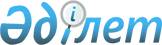 ПОЛОЖЕНИЕ "О ПОРЯДКЕ СОСТАВЛЕНИЯ И ПРЕДСТАВЛЕНИЯ ФИНАНСОВОГО ОТЧЕТА ЛОМБАРДАМИ"
					
			Утративший силу
			
			
		
					Утверждено постановлением Правления Национального Банка Республики Казахстан от 5 ноября 1997 г. N 391 Зарегистрирован в Министерстве юстиции Республики Казахстан 05.02.1998 г. за N 444 Утратил силу - постановлением Правления Национального Банка Республики Казахстан от 25 декабря 1999 года N 455 ~V991094



          Настоящее Положение разработано в соответствии с условиями
казахстанских стандартов бухгалтерского учета и устанавливает 
основные требования к составлению ломбардами ежеквартальных 
финансовых отчетов и порядок их представления в Национальный Банк 
Республики Казахстан (далее - Национальный Банк).








            1. Порядок представления ежеквартальных финансовых отчетов








          1.1. Ежеквартальные финансовые отчеты (далее - отчеты)
представляются в Национальный Банк всеми ломбардами, начиная с
последнего календарного дня каждого квартала, и в течение 8
календарных дней, следующих за окончанием квартала, за который
представляется отчет.




          1.2. Ломбарды составляют и представляют отчеты по следующим
формам:




          1) Баланс (форма N 1) - согласно приложению N 1 к настоящему
Положению (далее - баланс);




          2) Отчет о результатах финансово-хозяйственной деятельности
(форма N 2) - согласно приложению N 2 к настоящему Положению;




          3) Отчет о предоставленных кредитах и авансах (расшифровка N 1 к
балансу) - согласно приложению N 3 к настоящему Положению;




          4) Отчет о сроках погашения предоставленных кредитов и авансов
(расшифровка N 2 к балансу) - согласно приложению N 4 к настоящему
Положению;




          5) Отчет о предоставленном финансовом лизинге (расшифровка N 3 к
балансу) - согласно приложению N 5 к настоящему Положению;




          6) Отчет о сроках погашения предоставленного финансового лизинга
(расшифровка N 4 к балансу) - согласно приложению N 6 к настоящему
Положению;




          7) Отчет о принятых в залог материальных ценностях (расшифровка 
N 5 к балансу) - согласно приложению N 7 к настоящему Положению;




          8) Отчет о прочей дебиторской задолженности (расшифровка N 6 к
балансу) - согласно приложению N 8 к настоящему Положению;




          9) Отчет о прочей кредиторской задолженности (расшифровка N 7 к
балансу) - согласно приложению N 9 к настоящему Положению.




          1.3. В отчеты, указанные в пункте 1.2. настоящего Положения,
включается информация но состоянию на первое число месяца,
следующего за отчетным кварталом.




          1.4. Работникам ломбардов, ответственным за составление отчетов,
необходимо сверить данные, содержащиеся в отчетах, представляемых в
Национальный Банк, с данными баланса ломбарда, составленного по
состоянию на первое число месяца, следующего за отчетным кварталом.




          1.5. Ответственность за своевременность, полноту и достоверность
представления отчетов возлагается на руководителя и главного
бухгалтера ломбарда.




          1.6. Все отчеты набираются и распечатываются с использованием
компьютерной техники. Отчеты, представленные в ином виде или с
какими-либо исправлениями, не принимаются и возвращаются без 
проверки.




          1.7. В случае обнаружения каких-либо неточностей или ошибок в
представленных отчетах Национальный Банк вправе потребовать 
повторного представления отчетов с учтенными замечаниями.




          1.8. Отчеты представляются в Национальный Банк на бумажном и
электронном носителях, по формату, установленному Национальным 
Банком. Днем представления отчетов считается день их фактического 
поступления в Национальный Банк.




          1.9. Один экземпляр отчета на бумажном носителе представляется в
Департамент банковского надзора Национального Банка, второй - в
соответствующий филиал Национального Банка по месту нахождения
ломбарда, третий экземпляр остается в ломбарде.




          1.10. Экземпляр отчета на бумажном носителе, оставшийся в
ломбарде, должен храниться в несгораемом сейфе вместе со всей
документацией, относящейся к данному отчету.




          1.11. Ломбарды, расположенные в г. Алматы, представляют отчеты 
по имеющимся в их распоряжении средствам связи (Х-400 "alm 
stаtistiка", через модемную связь или через Главное Алматинское 
территориальное управление (далее - ГАТУ) Национального Банка на 
позывной "__________") непосредственно в Департамент вычислительных 
работ Национального Банка. Национальный Банк после получения отчетов 
и их проверки доводит отчеты до ГАТУ Национального Банка для их 
сверки с полученными отчетами на бумажных носителях.




          1.12. Ломбарды, расположенные вне г. Алматы, представляют отчеты
на электронном носителе в соответствующий филиал Национального Банка
по месту нахождения ломбарда.




          1.13. Филиал Национального Банка производит сверку отчетов,
подписанных и заверенных в установленном порядке руководством
ломбарда, с отчетами, представленными на электронном носителе, после
чего не позднее 10-го числа, следующего за отчетным кварталом,
осуществляют передачу информации в Департамент вычислительных работ
Национального Банка по имеющимся в их распоряжении средствам связи на
позывной, указанный в пункте 1.11. настоящего Положения.




          Департамент вычислительных работ Национального Банка, не позднее
следующего рабочего дня после дня получения отчетной информации,
передает отчетную информацию в информационно-статистический отдел
Департамента банковского надзора Национального Банка.








                                  2. Требования к составлению отчетов








          2.1. Числа 500 и менее округляются до нуля. Числа более 500
округляются до тысячи.




          2.2. Перед представлением отчетов, необходимо сравнить все суммы
с соответствующими суммами в предыдущих отчетах, представив вместе с
отчетом краткое пояснение о произошедших изменениях.








                        3. Особенности составления Баланса (форма N 1)








          3.1. По символу 110 "Деньги" показываются переводы денег в пути,
деньги на валютном счете, деньги на банковском счете, наличность в
кассе, а также деньги, размещенные в депозит.




          3.2. По символу 120 "Кредиты и авансы предоставленные"
показываются кредиты, предоставленные ломбардами юридическим и
физическим лицам под залог легко реализуемых ценных бумаг и движимого
имущества. По предоставленным кредитам дополнительно к балансу
представляются расшифровки (расшифровка N 1 к балансу, расшифровка N 
2 к балансу).




          3.3. По символу 130 "Лизинг предоставленный" показывается 
сданное юридическим и физическим лицам в лизинг имущество. По 
предоставленному лизингу дополнительно к балансу представляется 
расшифровка (расшифровка N 3 к балансу, расшифровка N 4 к балансу).




          3.4. По символу 140 "Ценные бумаги" показываются ценные бумаги,
находящиеся в портфеле ломбарда в виде ценных бумаг, предназначенных
для продажи, удерживаемых до погашения, а также акций.




          3.5. По символу 150 "Основные средства" показывается
первоначальная стоимость основных средств и незавершенного
строительства, а также сумма накопленного износа и остаточная
стоимость основных средств, в том числе основных средств, переданных 
в простую аренду.




          3.6. По символу 160 "Нематериальные активы" показывается
первоначальная стоимость нематериальных активов, а также суммы
накопленного износа и остаточная стоимость нематериальных активов.




          3.7. По символу 170 "Товарно-материальные запасы" показывается
стоимость материалов и товаров, предназначенных для использования в
производстве или выполнения работ и услуг, а также приобретенных
товаров, предназначенных для сдачи в аренду или товаров, 
оприходованных в результате погашения просроченных кредитов.




          3.8. По символу 180 "Дебиторская задолженность" показывается
дебиторская задолженность в виде: расчетов по налогам, обязательным
отчислениям в государственные внебюджетные фонды, расчетов с
акционерами, расчетов с работниками ломбардов, дебиторов по
капитальным вложениям, досрочного подоходного налога, прочей
дебиторской задолженности. По статье 186 "Прочая дебиторская
задолженность" баланса представляется расшифровка (расшифровка N 4 к
балансу).




          3.9. По символу 190 "Прочие активы" показываются начисленное, но
не полученное вознаграждение (интерес) по предоставленным кредитам,
авансам и лизингу, а также прочие активы, не показанные в других
символах.




          3.10. По символу 210 "Кредиты полученные" показывается
задолженность ломбардов по полученным от банков и других юридических
лиц кредитам.




          3.11. По символу 220 "Финансовая помощь" показывается полученная
ломбардами финансовая помощь от банков и других юридических лиц.




          3.12. По символу 230 "Кредиторская задолженность" показывается
кредиторская задолженность в виде: расчетов по налогам, обязательным
отчислениям в государственные внебюджетные фонды, расчетов с
акционерами, расчетов с работниками ломбардов, кредиторов по
капитальным вложениям, отсроченного подоходного налога, прочей
кредиторской задолженности.




          По статье 236 "Прочая кредиторская задолженность" баланса
представляется расшифровка (расшифровка N 5 к балансу).




          3.13. По символу 240 "Прочие обязательства" показываются
начисленные расходы к оплате по полученным кредитам, а также прочие
пассивы, не показанные в других символах.




          3.14. По символу 310 "Уставный капитал" показывается фактически
оплаченный уставный капитал.




          3.15. По символу 320 "Прочие фонды" показываются: резервный 
фонд; фонд переоценки основных средств; прочие фонды переоценки в 
виде переоценки ценных бумаг, премий по акциям; фонды специального
назначения.




          3.16. По символу 330 "Нераспределенный доход (убыток) прошлых
лет" показывается оставшийся в распоряжении ломбарда нераспределенный
доход прошлых лет или нераспределенный убыток прошлых лет.




          3.17. По символу 340 "Чистый доход или убыток текущего года"
показывается чистый доход или убыток текущего года.




          В Балансе (форма N 1) также указываются для сведения суммы,
числящиеся за балансом по:




          - выданным гарантиям ломбарда;




          - принятым в залог легко реализуемым ценным бумагам;




          - принятому в залог движимому имуществу;




          - арендованным основным средствам.








                      4. Особенности составления Отчета о результатах




                      финансово-хозяйственной деятельности (форма N 2)








          4.1. По символу 110 "Доходы, связанные с выплатой вознаграждения
(интереса) по предоставленным кредитам и авансам" показываются суммы
доходов в виде вознаграждения (интереса) по предоставленным кредитам 
и авансам юридическим и физическим лицам.




          4.2. По символу 120 "Доходы по предоставленному лизингу"
показываются суммы доходов по предоставленному лизингу юридическим и
физическим лицам.




          4.3. По символу 130 "Доходы по ценным бумагам" показываются
доходы по ценным бумагам, предназначенным для продажи, ценным 
бумагам, удерживаемым до погашения, а также доходы по акциям.




          4.4. По символу 140 "Доходы от сейфовых операций" показываются
доходы, полученные ломбардами в результате оказания сейфовых услуг.




          4.5. По символу 150 "Доходы от реализации заложенного имущества"
показываются суммы доходов, полученные ломбардами в результате
реализации заложенного имущества.




          4.6. По символу 210 "Прочие доходы" показываются суммы прочих
доходов, полученных ломбардами, включая доходы по предоставленным в
простую аренду ценностям.




          4.7. По символу 310 "Расходы, связанные с выплатой 
вознаграждения (интереса) по полученным кредитам" показываются 
расходы, связанные с выплатой вознаграждения (интереса) по полученным 
кредитам от банков и других юридических лиц.




          4.8. По символу 320 "Расходы по страхованию" показываются суммы
расходов по страхованию совершаемых операций.




          4.9. По символу 330 "Расходы на персонал" показываются расходы 
на персонал в виде: заработной платы; выплаченных в соответствии с
действующим законодательством пособий; налогов с фонда заработной
платы, выплаченных в соответствии с действующим законодательством, а
также прочих расходов на персонал.




          4.10. По символу 340 "Расходы на содержание офиса" показываются
расходы в виде: расходов по содержанию и найму транспорта; расходов 
на услуги связи; расходов по охране и сигнализации; расходов по
капитальному и текущему ремонту основных средств; расходов по
коммунальным услугам; расходов по полученным в аренду основным
средствам и прочих административных расходов.




          4.11. По символу 350 "Судебные издержки" показываются суммы
расходов на судебные издержки.




          4.12. По символу 360 "Амортизационные отчисления" показываются
суммы расходов на амортизационные отчисления по основным средствам.




          4.13. По символу 370 "Прочие расходы, не связанные с выплатой




вознаграждения (интереса)" показываются прочие расходы, не связанные 
с выплатой вознаграждения (интереса).
     4.14. По символу 510 "Непредвиденный чистый доход" показываются
непредвиденные (незапланированные) доходы ломбарда.
     4.15. По символу 520 "За вычетом непредвиденных потерь"
показываются непредвиденные (незапланированные) потери ломбарда.

     5. Заключительные положения

     5.1. Вопросы, не урегулированные настоящим Положением,
разрешаются в порядке, установленным действующим законодательством.

     Председатель

Номер РНН             |                      |
----------------------|----------------------|
Регистрационный номер |                      |
----------------------|----------------------|
Код ОКПО              |                      |
----------------------|----------------------|
Место нахождение      |                      |
----------------------|----------------------|

                                1. Приложение N 1 к Положению



                                "О порядке составления и
                                представления финансового отчета
                                ломбардами", утвержденному
                                Постановлением Правления
                                Национального Банка Республики
                                Казахстан N___от "__"______ 1997 года



                                2. Представляется в филиал



                                Национального Банка не позднее 8-го
                                числа, следующего за отчетным
                                кварталом, филиал представляет в
                                Национальный Банк не позднее 10-го
                                числа, следующего за отчетным
                                кварталом.











                                                    Баланс (форма N 1)




           ________________________________________________
                       (наименование ломбарда)
                по состоянию на"___" __________199 г.

                                        (ед. измерения - тыс. тенге)
---------------------------------------------------------------------
   |        ТРЕБОВАНИЯ (АКТИВЫ)             |символ|на отч.|на начало
   |                                        |      |дату   |года
   |                                        |      |(чис.  |
   |                                        |      |мес.   |
   |                                        |      |год)   |
---------------------------------------------------------------------
1  |                   2                    |   3  |    4  |    5
---------------------------------------------------------------------
1    Деньги:                                   110
1.1. наличность в кассе                        111
1.2. банковские счета                          112
1.3. депозиты                                  113

2    Кредиты и авансы, предоставленные:        120
2.1. юридическим лицам                         121
2.2. физическим лицам                          122

3    Лизинг, предоставленный:                  130
3.1. юридическим лицам                         131
3.2. физическим лицам                          132

4    Ценные бумаги:                            140
4.1. предназначенные для продажи               141
4.2. удерживаемые до погашения                 142
4.3. инвестиции в капитал других юридических   143
     лиц

5    Основные средства:                        150

5.1. первоначальная стоимость                  151
5.2. накопленный износ                         152
5.3. остаточная стоимость                      153

6    Нематериальные активы:                    160
6.1. первоначальная стоимость                  161
6.2. накопленный износ                         162
6.3. остаточная стоимость                      163

7    Товарно-материальные запасы:              170

7.1. для административно-хозяйственной         171
     деятельности
7.2. предназначенные для сдачи в аренду        172
7.3.  оприходованное нереализованное            173
     имущество 

8    Дебиторская задолженность:                180
8.1. расчеты по налогам, обязательным          181
     отчислениям в фонды
8.2. расчеты с акционерами (по дивидендам)     182
8.3. расчеты с работниками ломбарда            183
8.4. дебиторы по капитальным вложениям         184
8.5. досрочный подоходный налог                185
8.6. прочие дебиторы                           186

9    Прочие активы:                            190
9.1. начисленные доходы по предоставленным     191
     кредитам и лизингу
9.2. прочие активы                             192
---------------------------------------------------------------------
Всего (стр.110+120+130+140+150+160+170+180+190) 100

---------------------------------------------------------------------
    |           ОБЯЗАТЕЛЬСТВА               |символ|на отч.|на перед.
    |                                       |      |дату   |отч. дату
---------------------------------------------------------------------
10    Кредиты, полученные:                      210
10.1. от банков                                 211
10.2. от других юридических лиц                 212

11    Финансовая помощь:                        220
11.1. от банков                                 221
11.2. от других юридических лиц                 222

12    Кредиторская задолженность:               230
12.1. расчеты по налогам, обязательным          231
      отчислениям в фонды
12.2. расчеты с акционерами                     232
12.3. расчеты с работниками ломбарда            233
12.4. кредиторы по капитальным вложениям        234
12.5. отсроченный подоходный налог              235
12.6. прочие кредиторы                          236

13    Прочие обязательства:                     240
13.1. начисленные расходы по полученным         241
      кредитам и финансовой помощи
13.2. прочие обязательства                      242
---------------------------------------------------------------------
Итого обязательств (стр. 210+220+230+240)       200
---------------------------------------------------------------------
      КАПИТАЛ
---------------------------------------------------------------------
14    Уставный капитал                          310

15    Прочие фонды:                             320
15.1. резервный фонд                            321
15.2. фонд переоценки основных средств          322
15.3. прочие фонды по переоценке                323
15.4. фонды специального назначения             324

16 Нераспределенный доход (убыток) прошлых лет  330

17 Чистый доход (убыток) текущего года          340
---------------------------------------------------------------------
Итого капитал (стр. 310+320+330+340)            300
---------------------------------------------------------------------
Всего обязательства + капитал                   400
---------------------------------------------------------------------

Справочно:                               (ед. измерения - тыс. тенге)
Выданные гарантии                               | 510  |             
Принятые в залог легкореализуемые ценные бумаги | 520  |             
Принятое в залог движимое имущество             | 530  |             
Арендованные основные средства                  | 540  |             

Руководитель
Главный бухгалтер

____________________
(число, месяц, год)

исполнитель
тел.

Номер РНН             |                      |
----------------------|----------------------|
Регистрационный номер |                      |
----------------------|----------------------|
Код ОКПО              |                      |
----------------------|----------------------|
Место нахождение      |                      |
----------------------|----------------------|

                                1. Приложение N 2 к Положению



                                "О порядке составления и
                                представления финансового отчета
                                ломбардами", утвержденному
                                Постановлением Правления
                                Национального Банка Республики
                                Казахстан N___от "__"______ 1997 года



                                2. Представляется в филиал



                                Национального Банка не позднее 8-го
                                числа, следующего за отчетным
                                кварталом, филиал представляет в
                                Национальный Банк не позднее 10-го
                                числа, следующего за отчетным
                                кварталом.














              Отчет о результатах финансово-хозяйственной деятельности




             за период с ________ по ________ (форма N 2)

                                        (ед. измерения - тыс. тенге)

---------------------------------------------------------------------
     |                                                |символ | сумма
     |                                                |       |
---------------------------------------------------------------------
  1  |                          2                     |   3   |   4
---------------------------------------------------------------------
I.   Доход от основной деятельности:                    100

1    Доходы, связанные с выплатой вознаграждения        110
     (интереса) по предоставленным кредитам и авансам:
1.1. юридическим лицам                                  111
1.2. физическим лицам                                   112

2    Доходы по предоставленному лизингу:                120
2.1. юридическим лицам                                  121
2.2. физическим лицам                                   122

3    Доходы по ценным бумагам:                          130
3.1. предназначенным для продажи                        131
3.2. удерживаемым до погашения                          132
3.3. акциям                                             133

5    Доходы от сейфовых операций                        140

6    Доходы от реализации заложенного имущества         150

II.  Доходы от неосновной деятельности:                 200

7    Прочие доходы                                      210

III. Расходы по основной деятельности:                  300

8    Расходы, связанные с выплатой вознаграждения
     (интереса) по полученным кредитам:                 310
8.1. от банков                                          311
8.2. от других юридических лиц                          312

9    Расходы по страхованию                             320

10   Расходы на персонал:                               330
10.1. Заработная плата                                  331
10.2. Пособия                                           332
10.3. Налоги с фонда заработной платы                   333
10.4. Прочие расходы на персонал                        134

11   Расходы на содержание офиса и оборудования         340

12   Судебные издержки                                  350

13   Амортизационные отчисления                         360

14   Прочие расходы, не связанные с выплатой            370
     вознаграждения (интереса)

IV.  Чистый доход (убыток) от основной деятельности     400
     (символ 100 - символ 300)

V.   Непредвиденные статьи:                             500

15   Непредвиденный чистый доход                        510

16   За вычетом: непредвиденных потерь                  520

VI.  Чистый доход (убыток) до уплаты налогов            600
     (символ 400 + символ 200 + символ 500)

VII. Налоговые платежи
<*>
                               700

VIII. Финансовый результат                              800
      (символ 600 - символ 700)
---------------------------------------------------------------------

     Примечание. Сумма налога рассчитывается в соответствии с Указом
Президента Республики Казахстан, имеющим силу Закона, "О налогах и
других обязательных платежах в бюджет".

Руководитель

Главный бухгалтер
_________________
(число,месяц,год)

исполнитель
тел.

Номер РНН             |                      |
----------------------|----------------------|
Регистрационный номер |                      |
----------------------|----------------------|
Код ОКПО              |                      |
----------------------|----------------------|
Место нахождение      |                      |
----------------------|----------------------|

                                1. Расшифровка N 1 к балансу.

                                2. Представляется в филиал



                                Национального Банка не позднее 8-го
                                числа, следующего за отчетным
                                кварталом, филиал представляет в
                                Национальный Банк не позднее 10-го
                                числа, следующего за отчетным
                                кварталом.











                            Отчет о предоставленных кредитах и авансах




              по состоянию на "___" _________ 199__года

                                      (ед. измерения - тыс. тенге)
--------------------------------------------------------------------
 N |    Вид кредита              |Символ           |Остаток  !Предо
п/п|                             !                 !на начало|став-
   !                             !                 !года     !лено 
   !                             !                 !         !     
   !                             !                 !         !     
---------------------------------------------------------------------
1  |            2                |         3       |    4    |  5  
---------------------------------------------------------------------
1        Кредиты, предоставленные               1000
         юридическим лицам, в том числе:                                   
                               
_____________ __________ __________             
1.1.     Юридическим лицам-резидентам:          1100                       
                                
_________________________________
1.1.1.   Кредиты, предоставленные под в
         обеспечение ювелирных изделий,         1110
         том числе:                    
1.1.1.1. содержащих драгоценные                 1111
         металлы                    
1.1.1.2. содержащих драгоценные 
         металлы и                              1112
         драгоценные камни          
1.1.2.    Кредиты, предоставленные 
         под обеспечение
         легкореализуемых ценных                1120
         бумаг                        
1.1.3.    Кредиты, предоставленные
         под обеспечение аудио,
         видео и бытовой                        1130
         техники                      
1.1.4.    Кредиты, предоставленные
         под залог др.                          1140
         движимого имущества          

1.2.      Юридическим лицам-                     1200
         нерезидентам:                
1.2.1.   Кредиты, предоставленные под
         обеспечение ювелирных изделий          1210
         в том числе:                 
1.2.1.1.  содержащих драгоценные                 1211
         металлы                   
1.2.1.2. содержащих драгоценные металлы и
         драгоценные камни                      1212
1.2.2.   Кредиты, предоставленные под
         обеспечение легкореализуемых ценных
         бумаг                                  1220
1.2.3.   Кредиты, предоставленные под
         обеспечение аудио, видео и бытовой
         техники                                1230
1.2.4.   Кредиты, предоставленные под залог др.
         движимого имущества                    1240

2        Кредиты, предоставленные физическим
         лицам, в том числе:                    2000
2.1.     Физическим лицам-резидентам:           2100
2.1.1.   Кредиты, предоставленные под
         обеспечение ювелирных изделий, в том
         числе:                                 2110
2.1.1.1. содержащих драгоценные металлы         2111
2.1.1.2. содержащих драгоценные металлы и
         драгоценные камни                      2112
2.1.2.   Кредиты, предоставленные под
         обеспечение легкореализуемых ценных
         бумаг                                  2120
2.1.3.   Кредиты, предоставленные под
         обеспечение аудио, видео и бытовой
         техники                                2130
2.1.4.   Кредиты, предоставленные под залог
         др. движимого имущества                2140

2.2.     Физическим лицам-нерезидентам:         2200
2.2.1.   Кредиты, предоставленные под
         обеспечение ювелирных изделий, в том
         числе:                                 2210
2.2.1.1. содержащих драгоценные металлы         2211
2.2.1.2. содержащих драгоценные металлы и
         драгоценные камни                      2212
2.2.2.   Кредиты, предоставленные под
         обеспечение легкореализуемых ценных
         бумаг                                  2220
2.2.3.   Кредиты, предоставленные под
         обеспечение аудио, видео и бытовой
         техники                                2230
2.2.4.   Кредиты, предоставленные под залог др.
         движимого имущества                    2240
---------------------------------------------------------------------
         ВСЕГО                                  3000
---------------------------------------------------------------------

продолжение таблицы
---------------------------------------------------------------------
Погашено |Погашено|Остаток    |Средневзвешенная|       Доход
заемщиком|за счет |кредита на |ставка вознагра-|---------------------
         |реализа-|отчетную   |ждения интереса | начислено | получено
         |ции, оп-|дату       |                |           |
         |риходо- |           |                |           |
         |вания   |           |                |           |
         |залога  |           |                |           |
---------------------------------------------------------------------
    6    |    7   |     8     |       9        |     10    |     11
         |        |(гр4.+гр5. |                |           |
         |        |-гр6.-гр7.)|                |           |
---------------------------------------------------------------------

Примечание:





          1. Сумма символов 1000, 2000, 3000 по графе 4 "Остаток на начало
года" должна быть равна соответственно суммам символов 121, 122, 120
графы 5 "на начало года" Баланса.




          2. Сумма символов 1000, 2000, 3000 по графе 8 "Остаток кредита 




на отчетную дату" должна быть равна соответственно суммам символов
121, 122, 120 графы 4 "на отч. дату" Баланса.
     3. В графах 5,6,7 показывается движение предоставленных кредитов
с начала года.
     4. В графе 9 указывается средневзвешенная ставка вознаграждения
(интереса), под которую предоставляются кредиты.
     5. В графе 10 "начислено" показывается сумма начисленных доходов
по предоставленным кредитам и авансам с момента выдачи кредита
(аванса) по отчетную дату. Сумма символов 1000, 2000, 3000 по графе 
10 "начислено" должна быть равна соответственно суммам символов
111, 112, 110 графы "сумма" Отчета о результатах
финансово-хозяйственной деятельности. В случае неравенства сумм, в
примечании к данному отчету, на сумму расхождения, дается пояснение.

Руководитель

Главный бухгалтер
__________________
(число,месяц,год)

исполнитель
тел.

Номер РНН             |                      |
----------------------|----------------------|
Регистрационный номер |                      |
----------------------|----------------------|
Код ОКПО              |                      |
----------------------|----------------------|
Место нахождение      |                      |
----------------------|----------------------|

                                1. Расшифровка N 2 к балансу.

                                2. Представляется в филиал



                                Национального Банка не позднее 8-го
                                числа, следующего за отчетным
                                кварталом, филиал представляет в
                                Национальный Банк не позднее 10-го
                                числа, следующего за отчетным
                                кварталом.




     Отчет о сроках погашения предоставленных кредитов и авансов
           по состоянию на "___" _______________199__ года

                                      (ед. измерения - тыс. тенге)
---------------------------------------------------------------------
  N     |               Вид кредита          |Символ|  Краткосрочные
 п/п    |                                    |      |----------------
        |                                    |      |от 1 до|от 31 до
        |                                    |      |30 дней|60 дней
---------------------------------------------------------------------
   1    |                  2                 |   3  |    4  |   5
---------------------------------------------------------------------
1.       Кредиты, предоставленные
         юридическим лицам, в том числе:       1000
1.1.     Юридическим лицам-резидентам:         1100                        
                                      
_____________ _________
1.1.1.   Кредиты, предоставленные под
         обеспечение ювелирных изделий, в
         том числе:                            1110
1.1.1.1. содержащих драгоценные металлы        1111
1.1.1.2. содержащих драгоценные металлы и
         драгоценные камни                     1112
1.1.2.   Кредиты, предоставленные под
         обеспечение легкореализуемых ценных
         бумаг                                 1120
1.1.3.   Кредиты, предоставленные под
         обеспечение аудио, видео и бытовой
         техники                               1130
1.1.4.   Кредиты, предоставленные под залог
         др. движимого имущества               1140

1.2.     Юридическим лицам-нерезидентам:       1200
1.2.1.   Кредиты, предоставленные под
         обеспечение ювелирных изделий, в том
         числе:                                1210
1.2.1.1. содержащих драгоценные металлы        1211
1.2.1.2. содержащих драгоценные металлы и
         драгоценные камни                     1212
1.2.2.   Кредиты, предоставленные под
         обеспечение легкореализуемых ценных
         бумаг                                 1220
1.2.3.   Кредиты, предоставленные под
         обеспечение аудио, видео и бытовой
         техники                               1230
1.2.4.   Кредиты, предоставленные под залог
         др. движимого имущества               1240

2        Кредиты, предоставленные физическим
         лицам, в том числе:                   2000
2.1.     Физическим лицам-резидентам:          2100
2.1.1.   Кредиты, предоставленные под
         обеспечение ювелирных изделий, в
         том числе:                            2110
2.1.1.1. содержащих драгоценные металлы        2111
2.1.1.2. содержащих драгоценные металлы и
         драгоценные камни                     2112
2.1.2.   Кредиты, предоставленные под
         обеспечение легкореализуемых ценных
         бумаг                                 2120
2.1.3.   Кредиты, предоставленные под
         обеспечение аудио, видео и бытовой
         техники                               2130
2.1.4.   Кредиты, предоставленные под залог
         др. движимого имущества               2140

2.2.     Физическим лицам-нерезидентам:        2200
2.2.1.   Кредиты, предоставленные под
         обеспечение ювелирных изделий, в том
         числе:                                2210
2.2.1.1. содержащих драгоценные металлы        2211
2.2.1.2. содержащих драгоценные металлы и
         драгоценные камни                     2212
2.2.2.   Кредиты, предоставленные под
         обеспечение легкореализуемых ценных
         бумаг                                 2220
2.2.3.   Кредиты, предоставленные под
         обеспечение аудио, видео и бытовой
         техники                               2230
2.2.4.   Кредиты, предоставленные под залог
         др. движимого имущества               2240
---------------------------------------------------------------------
         ВСЕГО                                 3000
---------------------------------------------------------------------

продолжение таблицы
---------------------------------------------------------------------
      Краткосрочные                   |Среднесроч-|Долгосрочные |Все
--------------------------------------|ные (от 1  |(свыше 3 лет)|го
от 61 до 90|от 91 до 180|от 181 до 365|до 3 лет)  |             |
дней       |дней        |дней         |           |             |
---------------------------------------------------------------------
     6     |      7     |      8      |     9     |       10    |  11
---------------------------------------------------------------------

     Примечание:
     1. Сумма символов 1000, 2000, 3000 по графе 11 "Всего" должна
быть равна соответственно суммам символов 121, 122, 120 графы 4 "на
отч. дату" Баланса.

Руководитель

Главный бухгалтер
__________________
(число,месяц,год)

исполнитель
тел.

Номер РНН             |                      |
----------------------|----------------------|
Регистрационный номер |                      |
----------------------|----------------------|
Код ОКПО              |                      |
----------------------|----------------------|
Место нахождение      |                      |
----------------------|----------------------|

                                1. Расшифровка N 3 к балансу.

                                2. Представляется в филиал



                                Национального Банка не позднее 8-го
                                числа, следующего за отчетным
                                кварталом, филиал представляет в
                                Национальный Банк не позднее 10-го
                                числа, следующего за отчетным
                                кварталом.











                                      Отчет о предоставленном лизинге




           по состоянию на "___" _______________ 199__года

                                      (ед. измерения - тыс. тенге)
---------------------------------------------------------------------
N п/п |Вид оборудования                |Символ|Остаток  |Предоставле
      |предоставляемого в              |      |на начало|но             
      !лизинг                          !      !года     !
      |                                |      !         |
---------------------------------------------------------------------
   1  |                 2              |   3  |    4    |      5
---------------------------------------------------------------------
1      Юридическим лицам, в том числе:    100                              
                                    
_______ __________ ___________
1.1.   Юридическим лицам-резидентам:      110
1.1.1. Здания и сооружения                111                              
                                           
1.1.2. Машины и оборудование,
       передаточные устройства            112
1.1.3. Транспортные средства              113
1.1.4. Прочие                             114

1.2.   Юридическим лицам-нерезидентам:    120
1.2.1. Здания и сооружения                121
1.2.2. Машины и оборудование,
       передаточные устройства            122
1.2.3. Транспортные средства              123
1.2.4. Прочие                             124

2      Физическим лицам, в том числе:     200
2.1.   Физическим лицам-резидентам:       210
2.1.1. Здания и сооружения                211
2.1.2. Машины и оборудование,
       передаточные устройства            212
2.1.3. Транспортные средства              213
2.1.4. Прочие                             214

2.2.   Физическим лицам-нерезидентам:     220
2.2.1. Здания и сооружения                221
2.2.2. Машины и оборудование,
       передаточные устройства            222
2.2.3. Транспортные средства              223
2.2.4. Прочие                             224
---------------------------------------------------------------------
       ВСЕГО                              300
---------------------------------------------------------------------

продолжение таблицы
---------------------------------------------------------------------
Погашено|Остаток на  |Средневзвешенная     |        Доход
        |отчетную    |ставка вознаграждения|-------------------------
        |дату        |(интереса)           |  начислено | получено
---------------------------------------------------------------------
   6    |     7      |         8           |     9      |     10
        |(гр.4+гр.5- |                     |            |
        |гр.6)       |                     |            |
---------------------------------------------------------------------

     Примечание:





          1. Сумма символов 100, 200, 300 по графе 4 "Остаток на начало
года" должна быть равна соответственно суммам символов 131, 132, 130
графы 5 "на начало года" Баланса.




          2. Сумма символов 100, 200, 300 по графе 7 "Остаток на отчетную




дату" должна быть равна соответственно суммам символов 131, 132, 130
графы 4 "на отч. дату" Баланса.
     3. В графах 5,6 показывается движение по предоставленному 
лизингу с начала года.
     4. В графе 8 указывается средневзвешенная ставка вознаграждения
(интереса), под которую предоставляется лизинг.
     5. В графе 9 "начислено" показывается сумма начисленных доходов
по предоставленному лизингу с момента выдачи лизинга по отчетную 
дату. Сумма символов 100, 200, 300 по графе 9 "начислено" должна быть 
равна соответственно суммам символов 121, 122, 120 графы "сумма" 
Отчета о результатах финансово-хозяйственной деятельности. В случае 
неравенства сумм, в примечании к данному отчету, на сумму 
расхождения, дается пояснение.

Руководитель

Главный бухгалтер
__________________
(число,месяц,год)

исполнитель
тел.

Номер РНН             |                      |
----------------------|----------------------|
Регистрационный номер |                      |
----------------------|----------------------|
Код ОКПО              |                      |
----------------------|----------------------|
Место нахождение      |                      |
----------------------|----------------------|

                                1. Расшифровка N 4 к балансу.

                                2. Представляется в филиал



                                Национального Банка не позднее 8-го
                                числа, следующего за отчетным
                                кварталом, филиал представляет в
                                Национальный Банк не позднее 10-го
                                числа, следующего за отчетным
                                кварталом.











                    Отчет о сроках погашения предоставленного лизинга




           по состоянию на "___" _______________199__ года

                                      (ед. измерения - тыс. тенге)
---------------------------------------------------------------------
  N    |               Вид лизинга          |Символ|  Краткосрочный
 п/п   |                                    |      |-----------------
       |                                    |      |от 1 до|от 31 до
       |                                    |      |30 дней|60 дней
---------------------------------------------------------------------
   1   |                  2                 |   3  |    4  |   5
---------------------------------------------------------------------
1      Юридическим лицам, в том числе:       100
1.1.   Юридическим лицам-резидентам:         110
1.1.1. Здания и сооружения                   111                           
                                              
1.1.2. Машины и оборудование,
       передаточные устройства               112
1.1.3. Транспортные средства                 113
1.1.4. Прочие                                114

1.2.   Юридическим лицам-нерезидентам:       120
1.2.1. Здания и сооружения                   121
1.2.2. Машины и оборудование,
       передаточные устройства               122
1.2.3. Транспортные средства                 123
1.2.4. Прочие                                124

2      Физическим лицам, в том числе:        200
2.1.   Физическим лицам-резидентам:          210
2.1.1. Здания и сооружения                   211
2.1.2. Машины и оборудование,
       передаточные устройства               212
2.1.3. Транспортные средства                 213
2.1.4. Прочие                                214

2.2.   Физическим лицам-нерезидентам:        220
2.2.1. Здания и сооружения                   221
2.2.2. Машины и оборудование,
       передаточные устройства               222
2.2.3. Транспортные средства                 223
2.2.4. Прочие                                224
---------------------------------------------------------------------
         ВСЕГО                               300
---------------------------------------------------------------------

продолжение таблицы
---------------------------------------------------------------------
      Краткосрочный                   |Среднесроч-|Долгосрочный |Все
--------------------------------------|ный (от 1  |(свыше 3 лет)|го
от 61 до 90|от 91 до 180|от 181 до 365|до 3 лет)  |             |
дней       |дней        |дней         |           |             |
---------------------------------------------------------------------
     6     |      7     |      8      |     9     |       10    |  11
---------------------------------------------------------------------

     Примечание:
     1. Сумма символов 100, 200, 300 по графе 11 "Всего" должна быть
равна соответственно суммам символов 131, 132, 130 графы 4 "на отч.
дату" Баланса.

Руководитель

Главный бухгалтер
_________________
(число,месяц,год)

исполнитель
тел.

Номер РНН             |                      |
----------------------|----------------------|
Регистрационный номер |                      |
----------------------|----------------------|
Код ОКПО              |                      |
----------------------|----------------------|
Место нахождение      |                      |
----------------------|----------------------|

                                1. Расшифровка N 5 к балансу.

                                2. Представляется в филиал



                                Национального Банка не позднее 8-го
                                числа, следующего за отчетным
                                кварталом, филиал представляет в
                                Национальный Банк не позднее 10-го
                                числа, следующего за отчетным
                                кварталом.











                      Отчет о принятых в залог материальных ценностях




           по состоянию на "___" _______________ 199__ года

                                         (ед. измерения  -  тыс. 
тенге)
---------------------------------------------------------------------
 N  |           Вид залога             |Символ|Остаток на начало года
п/п |                                  |      |----------------------
    |                                  |      |всего|в т.ч. 
---------------------------------------------------------------------
  1 |                2                 |   3  |   4 |       5
---------------------------------------------------------------------
1    Ювелирные изделия, в том числе      110
1.1. содержащие драгоценные металлы      111
1.2. содержащие драгоценные металлы и
     драгоценные камни                   112

2    Лекгореализуемые ценные бумаги      120

3    Аудио, видео и бытовая техника      130

4    Др. движимое имущество              140
---------------------------------------------------------------------
     ВСЕГО                               100
---------------------------------------------------------------------

продолжение таблицы
---------------------------------------------------------------------
Приход|Расход|Переоценка (уценка) "+""-"|Остаток на отчетную дату
      |      |                          |----------------------------
      |      |                          | всего     |в т.ч. 
---------------------------------------------------------------------
  6   |   7  |             8            |      9    |      10
      |      |                          |(гр.4+гр.6-|
      |      |                          |гр.7+гр.8) |
---------------------------------------------------------------------

     Примечание:
     1. В таблице принятые в залог материальные ценности показываются
в деньгах.





          2. Графы 5, 8, 10 заполняются в том случае, если в учетной




политике ломбарда предусматривается переоценка принятых в залог
материальных ценностей.
     3. Сумма строки 100 графы 9 должна соответствовать сумме 
символов 520, 530 примечания к Балансу.
     4. В графе 8 со знаком "+" показывается сумма переоценки
материальных ценностей, со знаком "-" - сумма уценки.
     5. В графах 6, 7 ,8 движение, по принятым в залог материальным
ценностям, показывается с начала года.

Руководитель

Главный бухгалтер
_________________
(число,месяц,год)

исполнитель
тел.

Номер РНН             |                      |
----------------------|----------------------|
Регистрационный номер |                      |
----------------------|----------------------|
Код ОКПО              |                      |
----------------------|----------------------|
Место нахождение      |                      |
----------------------|----------------------|

                                1. Расшифровка N 6 к балансу.

                                2. Представляется в филиал



                                Национального Банка не позднее 8-го
                                числа, следующего за отчетным
                                кварталом, филиал представляет в
                                Национальный Банк не позднее 10-го
                                числа, следующего за отчетным
                                кварталом.











                              Отчет о прочей дебиторской задолженности




           по состоянию на "___" ______________ 199__ года

                                      (ед. измерения - тыс. тенге)
---------------------------------------------------------------------
 N |  Вид дебиторской        |Символ|Остаток  |Приход|Расход|Остаток 
п/п|   задолженности         |      |на начало|      |      |на отчет
   |                         |      |года     |      |      |ную дату
---------------------------------------------------------------------
1  |          2              |   3  |     4   |   5  |   6  |    7
   |                         |      |         |      |      !(гр.4+
   |                         |      |         |      |      | гр.5-        
  
                                                              гр.6)
---------------------------------------------------------------------
1  Задолженность по хищениям,
   растратам, другим
   злоупотреблениям             110
2  Задолженность приемных
   пунктов                      120
3  Предоплата за коммунальные
   услуги                       130
4  Прочие дебиторы 
<*>
          140
4.1. ........................   141
4.2. ........................   142
4.3. ........................   143
4.4. ........................   144
---------------------------------------------------------------------
    ВСЕГО                       100
---------------------------------------------------------------------

     Примечание:





          1. Сумма символа 100 графы 4 "Остаток на начало года" должна




соответствовать сумме символа 186 графы 5 "на начало года" Баланса.
     2. Сумма символа 100 графы 6 "Остаток на отчетную дату" должна
соответствовать сумме символа 186 графы 4 "на отч. дату" Баланса.
     3. По символу 140 приводится постатейная расшифровка прочей
дебиторской задолженности.
     4. В графах 5, 6 движение по прочей дебиторской задолженности
показывается с начала года.

Руководитель

Главный бухгалтер
_________________
(число,месяц,год)

исполнитель
тел.

Номер РНН             |                      |
----------------------|----------------------|
Регистрационный номер |                      |
----------------------|----------------------|
Код ОКПО              |                      |
----------------------|----------------------|
Место нахождение      |                      |
----------------------|----------------------|

                                1. Расшифровка N 7 к балансу.

                                2. Представляется в филиал



                                Национального Банка не позднее 8-го
                                числа, следующего за отчетным
                                кварталом, филиал представляет в
                                Национальный Банк не позднее 10-го
                                числа, следующего за отчетным
                                кварталом.











                            Отчет о прочей кредиторской задолженности




           по состоянию на "___" ______________ 199__ года

                                      (ед. измерения - тыс. тенге)
---------------------------------------------------------------------
 N |  Вид кредиторской       |Символ|Остаток  |Приход|Расход|Остаток 
п/п|   задолженности         |      |на начало|      |      |на отчет
   |                         |      |года     |      |      |ную дату
---------------------------------------------------------------------
1  |          2              |   3  |     4   |   5  |   6  |    7
   |                         |      |         |      |      |(гр.4+
   |                         |      |         |      |      | гр.5-
                                                              гр.6)
---------------------------------------------------------------------
1   Полученные, но не
    оплаченные товары и
    услуги                     210

2   Полученная вперед
    арендная плата             220

3   Задолженность по
    коммунальным услугам       230
4   Прочие кредиторы           240
4.1. ........................  241
4.2. ........................  242
4.3. ........................  243
---------------------------------------------------------------------
    ВСЕГО                      200
---------------------------------------------------------------------

     Примечание:





          1. Сумма символа 200 графы 4 "Остаток на начало года" должна




соответствовать сумме символа 236 графы 5 "остаток на начало года"
Баланса.
     2. Сумма символа 200 графы 7 "Остаток на отчетную дату" должна
соответствовать сумме символа 236 графы 4 "на отч. дату" Баланса.
     3. По символу 240 приводится постатейная расшифровка прочей
кредиторской задолженности.
     4. В графах 5,6 движение по прочей кредиторской задолженности
показывается с начала года.

Руководитель

Главный бухгалтер
__________________
(число,месяц,год)

исполнитель
тел.
      
      


					© 2012. РГП на ПХВ «Институт законодательства и правовой информации Республики Казахстан» Министерства юстиции Республики Казахстан
				